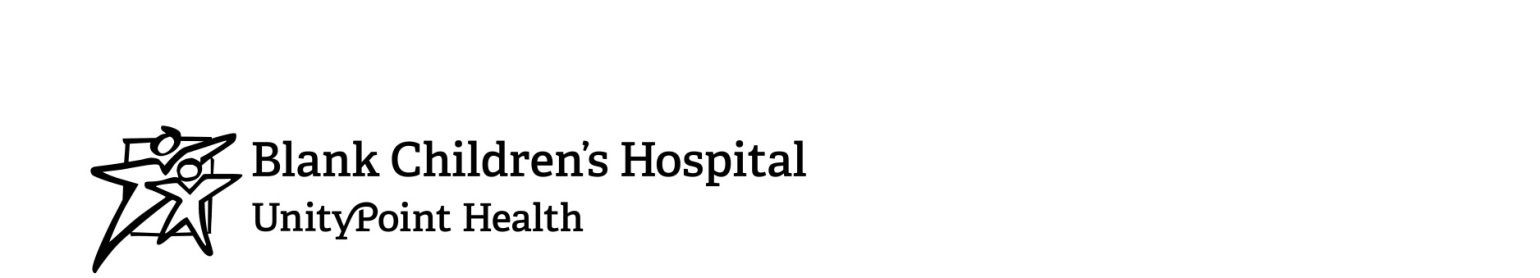 Child Life Wish List
Thank you for supporting our patients and the Child Life department. Please know that due to patient confidentiality and infection control, donors are unable to deliver the items directly to patients. Donations may be dropped off at the Blank Children's Hospital administration office, Monday-Friday from 8 a.m. to 4:30 p.m. Please contact 515.241.6152 with any further questions.Many of the items we are currently in need of can be found online on our Amazon wish list, which can be found under the baby registries.  This can be found at:  https://www.amazon.com/baby-reg/1ZWCHR3KH1CMN.  Enter “BCH” as the first name and “Child Life” as the last name.  Full name is BCH Child Life.Gift Criteria:All toys must be new. We cannot accept used toys. We cannot accept stuffed animals (new or used) due to infection controlNo food or candyGifts must be latex free (including duct tape)Gifts must be non-violentWe are currently fully stocked on the following items:Art supplies: Crayons, markers, pipe cleaners, glitter & glitter glue, Elmer’s glue bottles/sticks, tie-dye kitsOver-the-door basketball hoopsBarbies & Disney Princess dollsSuper hero figurinesPlay DohAll board games, card games, & puzzles_______________________________________________________________________________________________________________Items we are in more immediate need of:Spanish toddler –school age books (paperback/board book)Board books Infant/Toddler toys:Munchkin Lulla-Vibe Vibrating Mattress PadManhattan Toy Wimmer-Ferguson Double Feature MirrorNewborn Baby Manhattan Winkel Rattle & Sensory teether activity ringBlack, White, & Red infant-stim clip high contrast flash cardsBaby Einstein Sea Dreams Soother Little People animalsB. Ballyhoo BallSmart Noggin NogginStik Light-up rattleInfantino Flip & Peek Fun PhoneVtech Touch & Swipe baby phoneInfantino Squeeze & Stack blocksKnobby Super ChewCharacter toys (all hard bodied/washable)ElmoMickey/Minnie MouseSchool Age: L.O.L. Surprise! Dolls/petsKids Bop CD’sDinosaursX-Box One gamesMagna TilesTransformer Action FiguresBasic Beat Single Egg ShakersSmall Lego Kits (approx. 300 pieces or less)Fisher-Price doll house furniture & dollsDVD’s: Teen Titians, TMNT, Descendants 1 & 2, Forever My Girl, Black Panther, Early ManTeenage items:Gift cards (Target, Google Play, Amazon, Casey’s, Walmart, Subway, etc.)X-Box One gamesDistraction Items: (Theses items are on our Amazon wish list)Flashing Panda Meteor Storm 		Toysmith 9” Cosmic Ray WandI Spy Books (Large hard cover)Light up DNA BallsWilton Love Knot Bubble WandsWater BeadsNowstalgic Magical Hippie SticksPop ToobsClown Fish Water WigglerMiscellaneous Items:Birthday party hats, banners, signs, & streamersBirthday & generic gift bags – various sizesDarice Embossing Multi-Purpose heat toolRanger Embossing Powder: Liquid Platinum, CopperRanger Emboss It Clear Embossing Ink PadBooks:The Invisible StringSomething Happened: A book for children & parents who have experienced pregnancy lossWaiting for Emma: A brother’s storyMy Brother/Sister is a preemie Waiting for baby: A sibling visits the NICULifetimes: The beautiful way to explain death to children Waddle: A Scanimation picture bookGallop!: A Scanimation picture bookA Country Far AwayThe Shots Book: A little brother’s superhero talePreferred Crib Mobile:	 https://morethanplay.com/product/nurture-smart-mobile/